TIKSPEL MET PUNTENTELLINGDit is een spel met 3 spelers: kat, muis en geest. Je mag zelf andere kiezenDe kat beweegt achter de muisaanwijzer (pijltje) aan. De muis: als die door de kat wordt opgegeten heb je een puntDe geest loopt rond en als hij de kat raakt heb je minpuntenAan het eind kun je nog een EXTRA proberen met GameOver of Gewonnen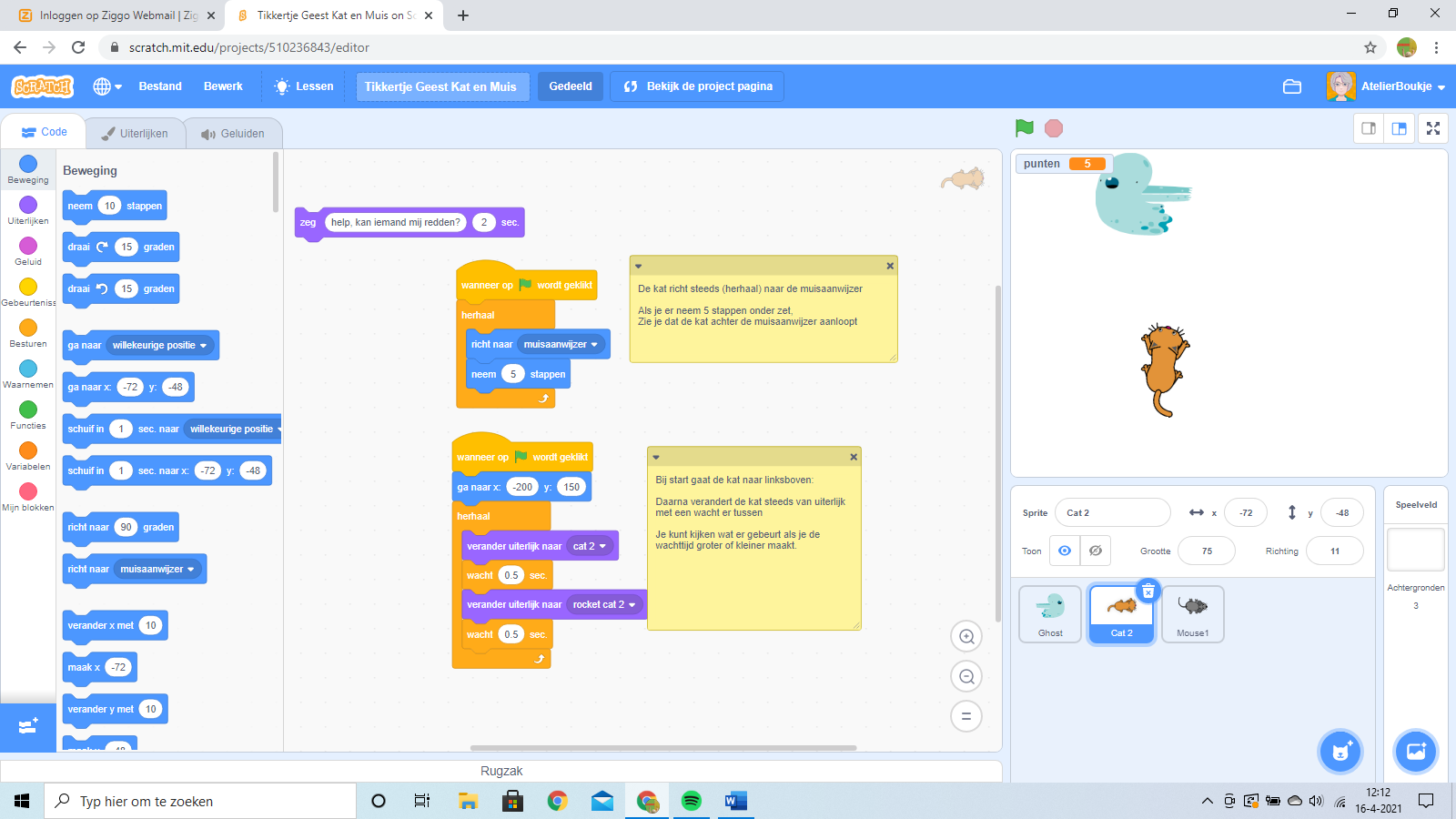 De kat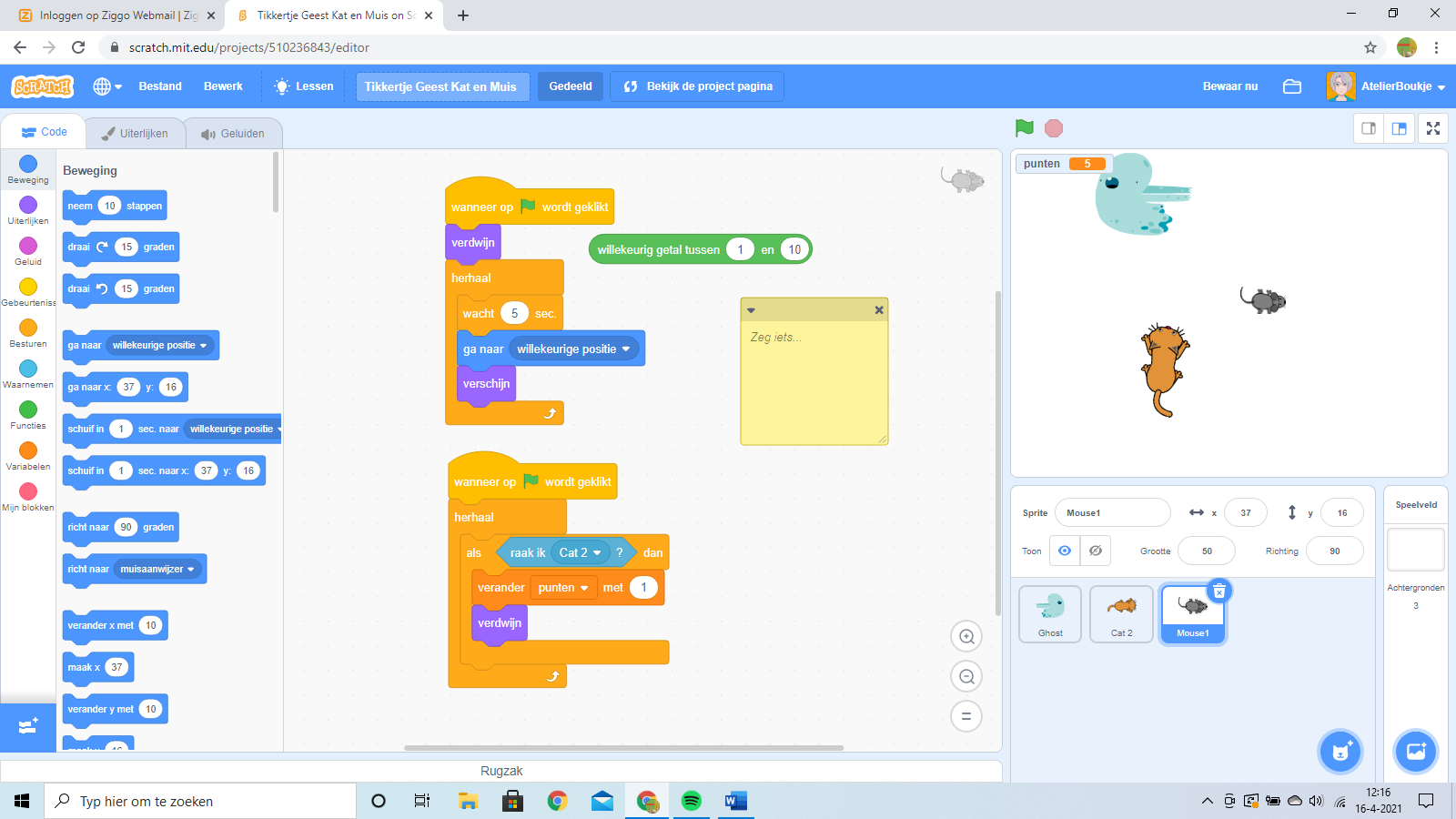 Maak de grootte zo groot als je zelf wilt. 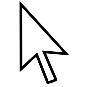 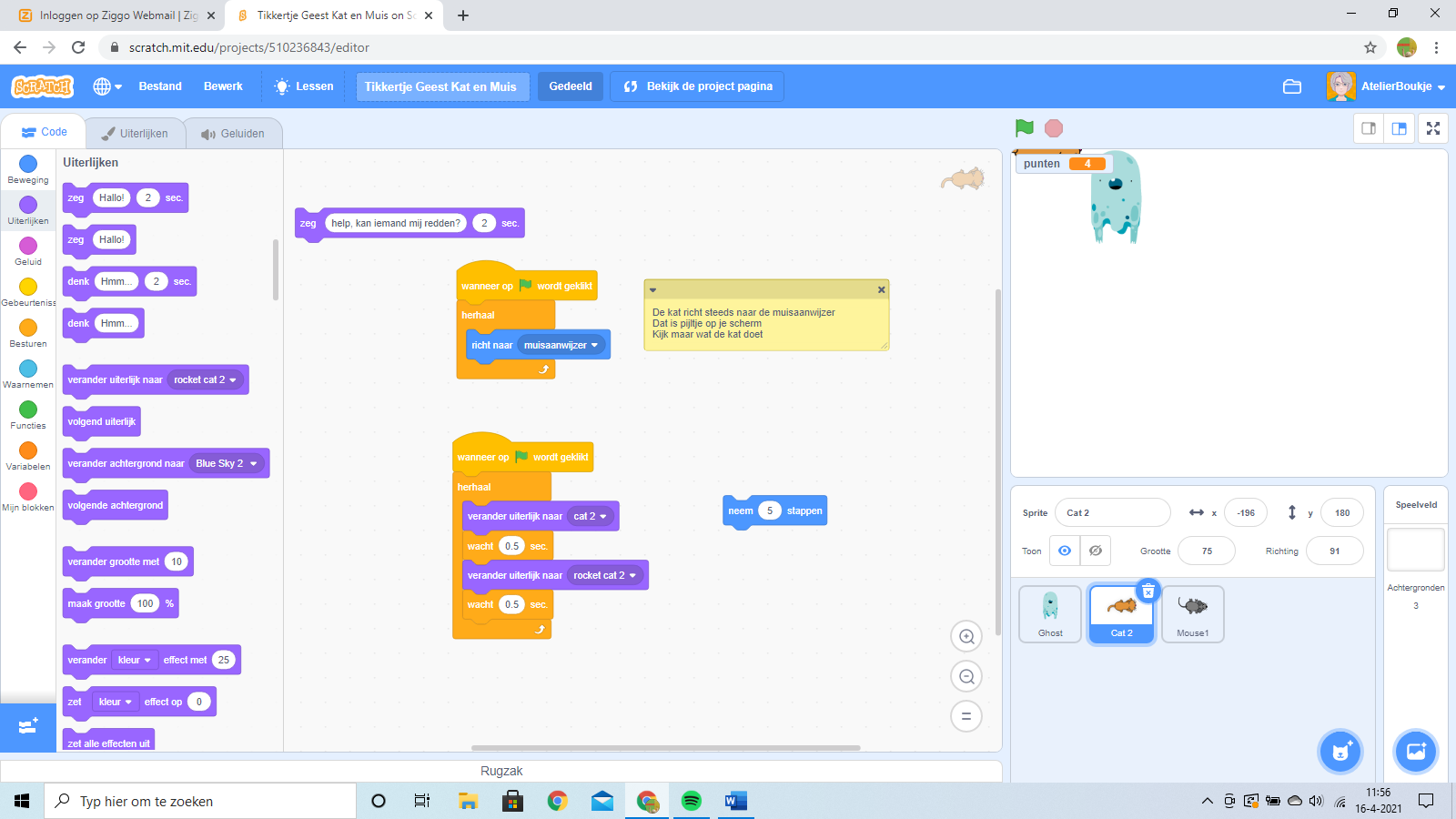 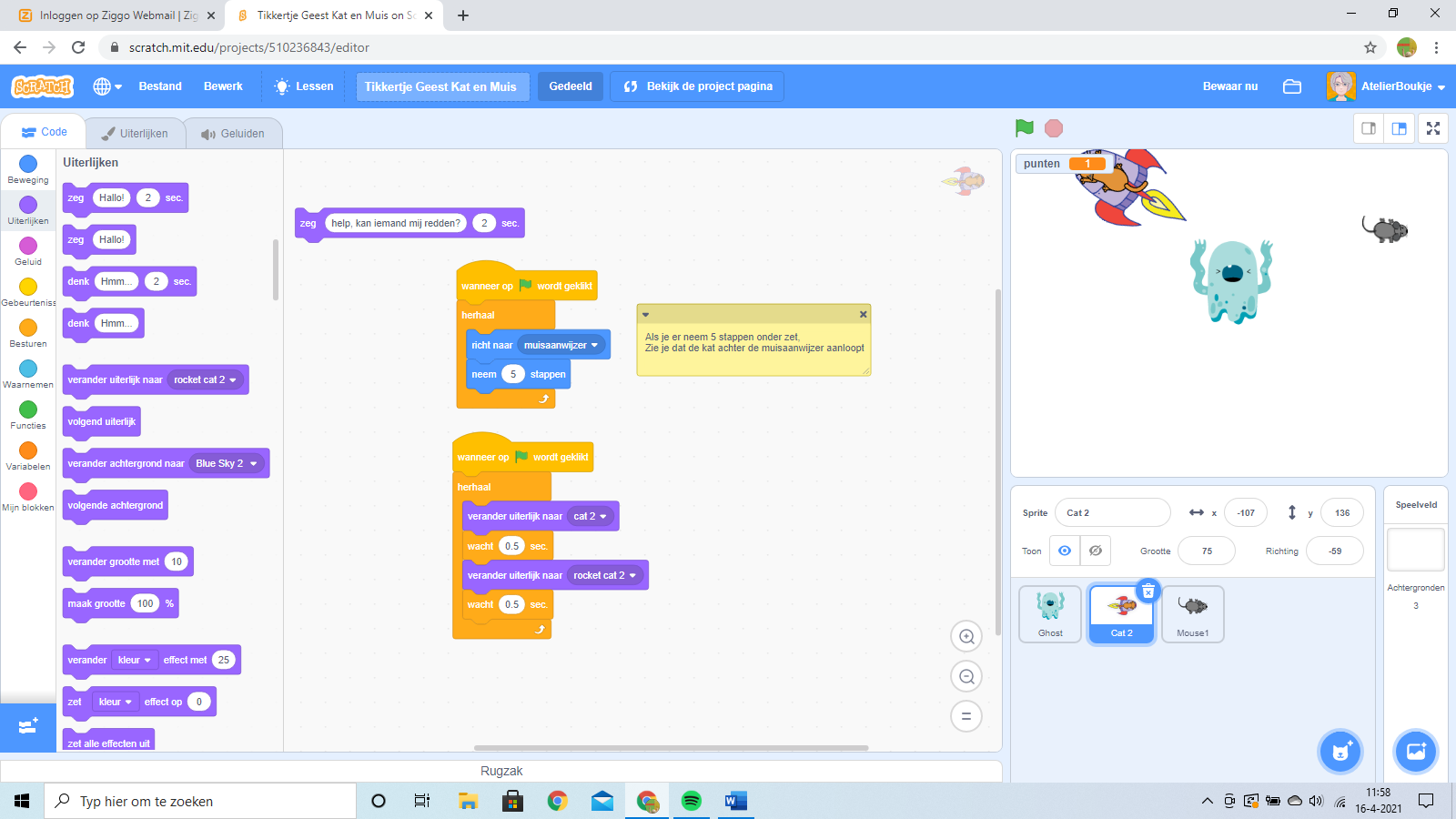 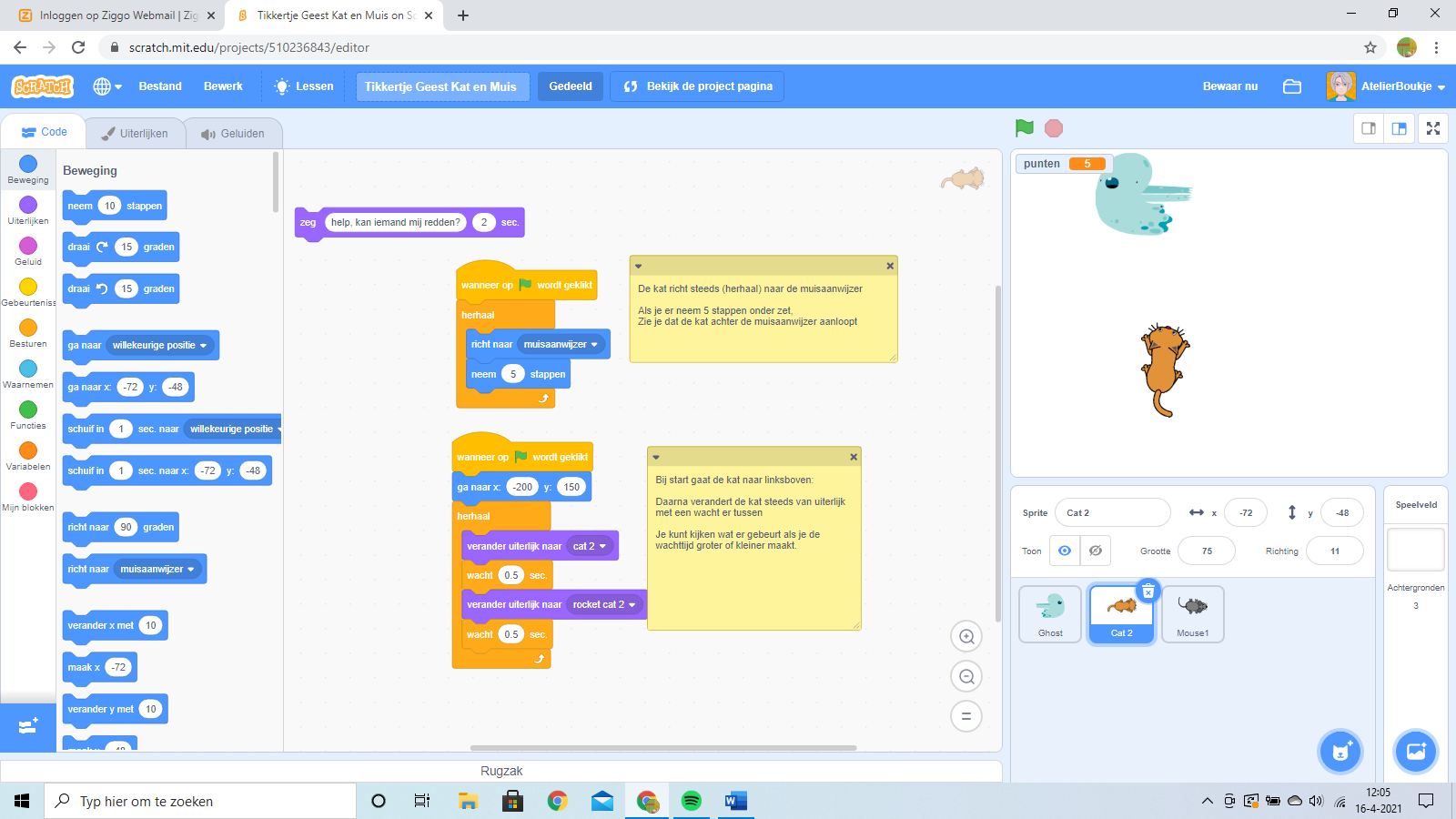  De muisMaak de muis zo groot als je zelf wilt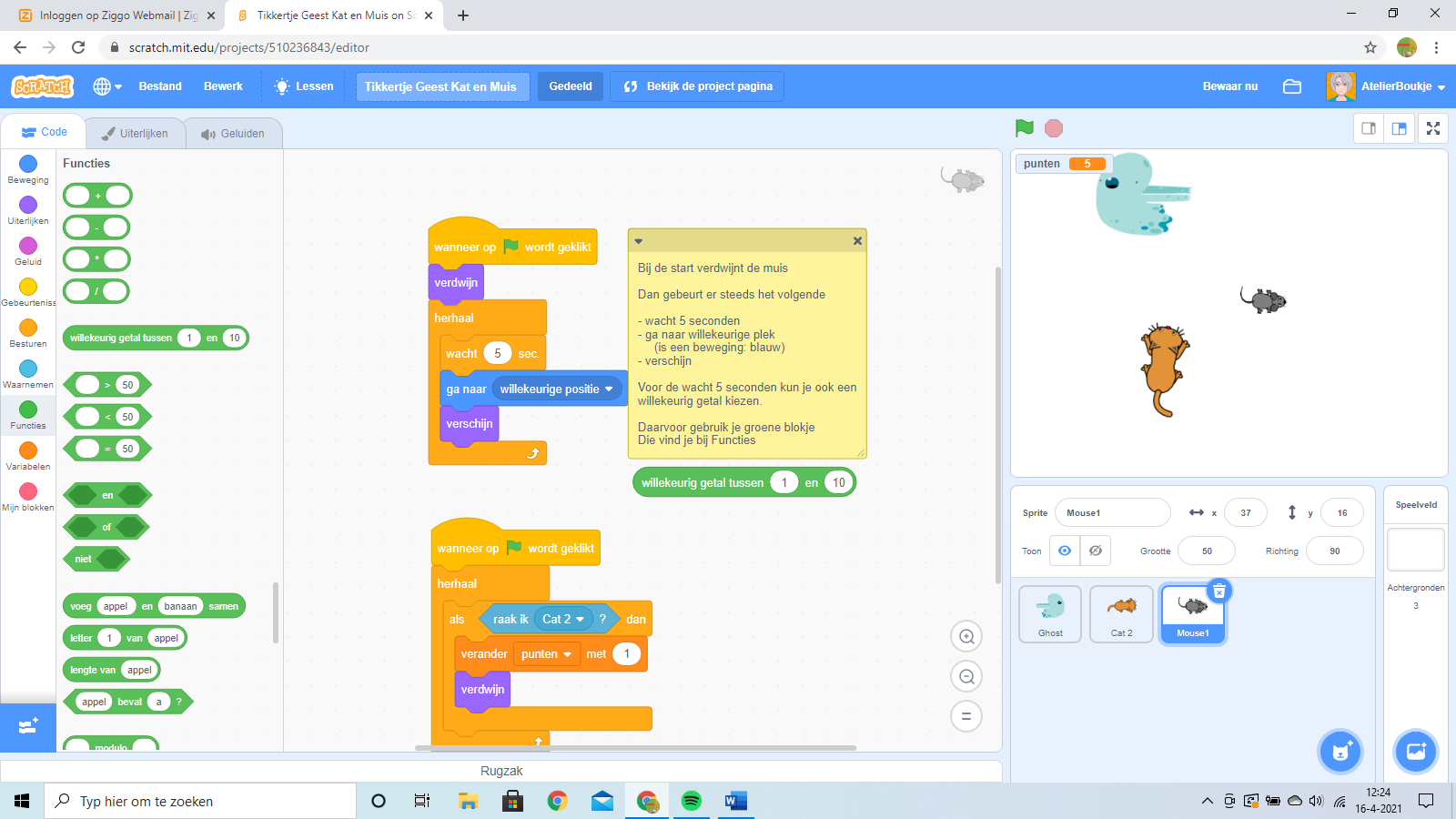 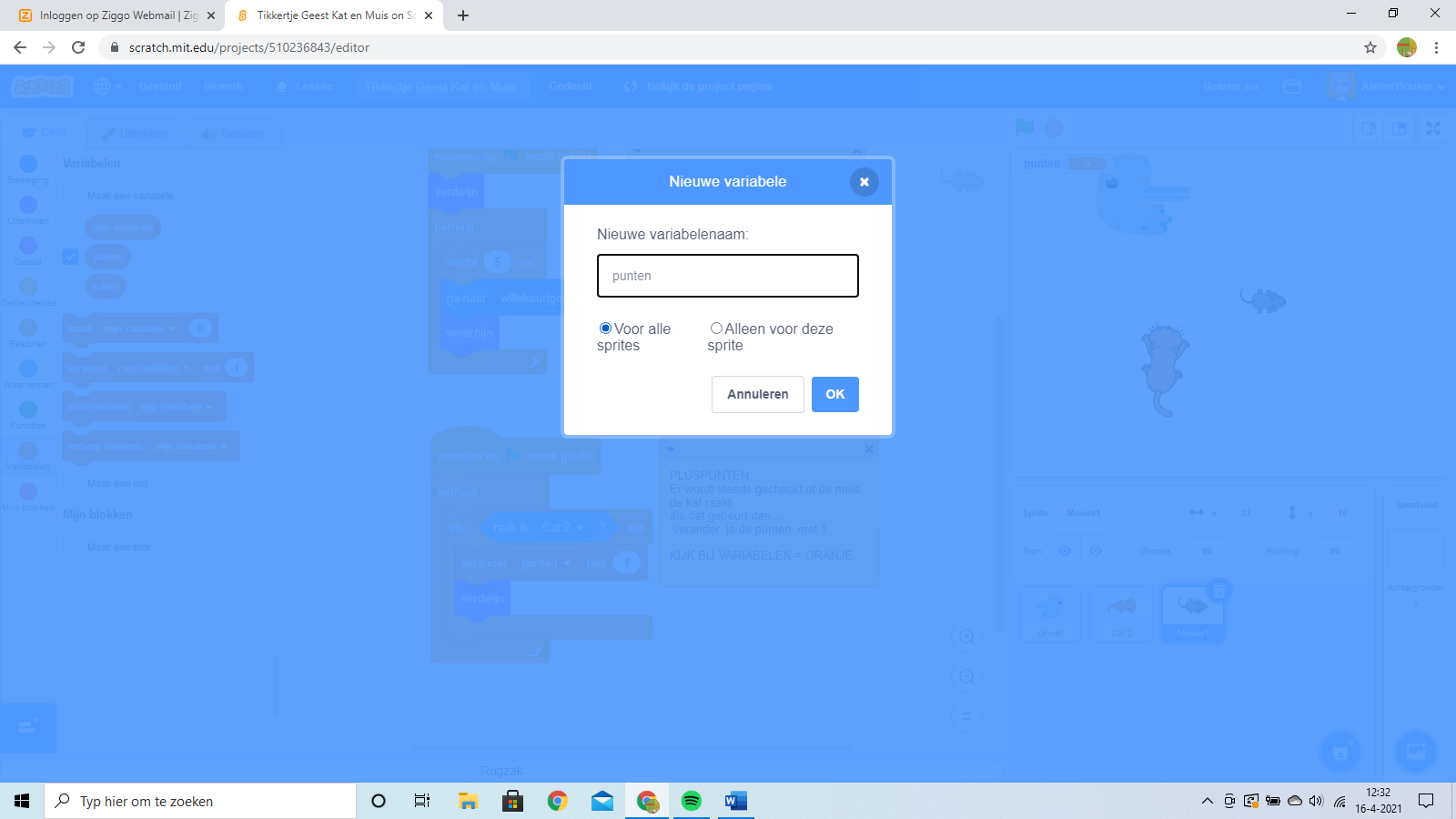 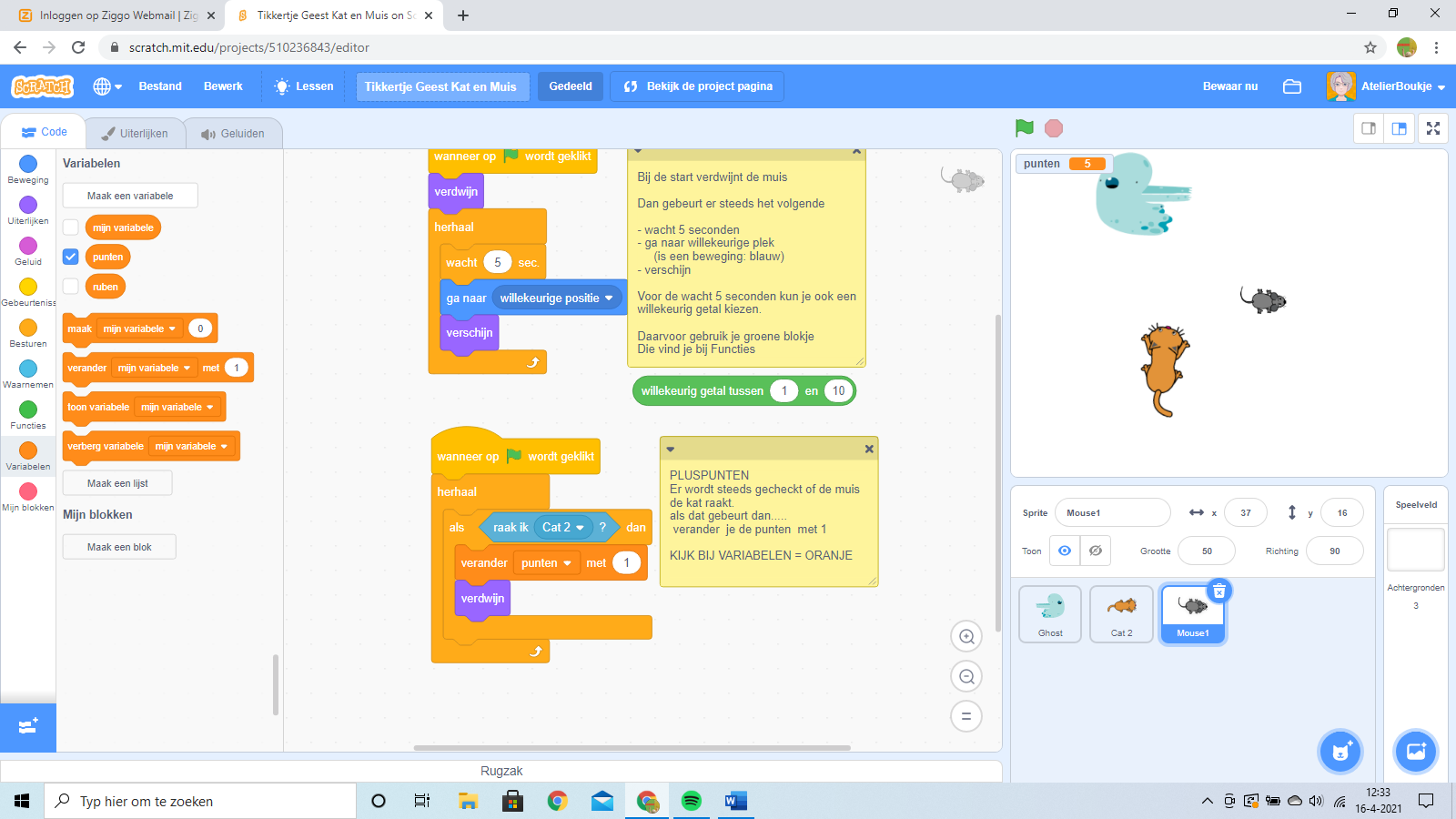 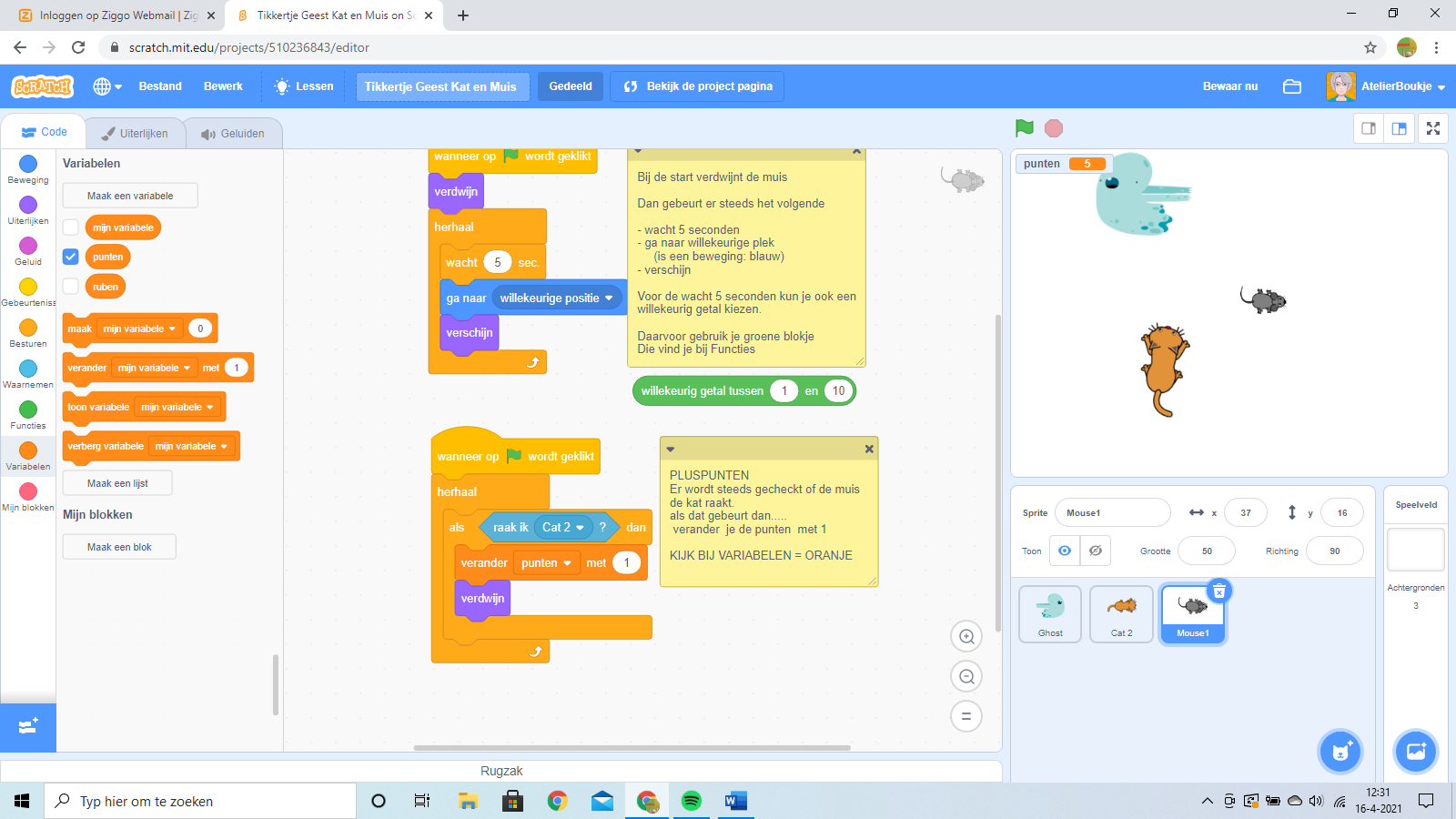 De Geest 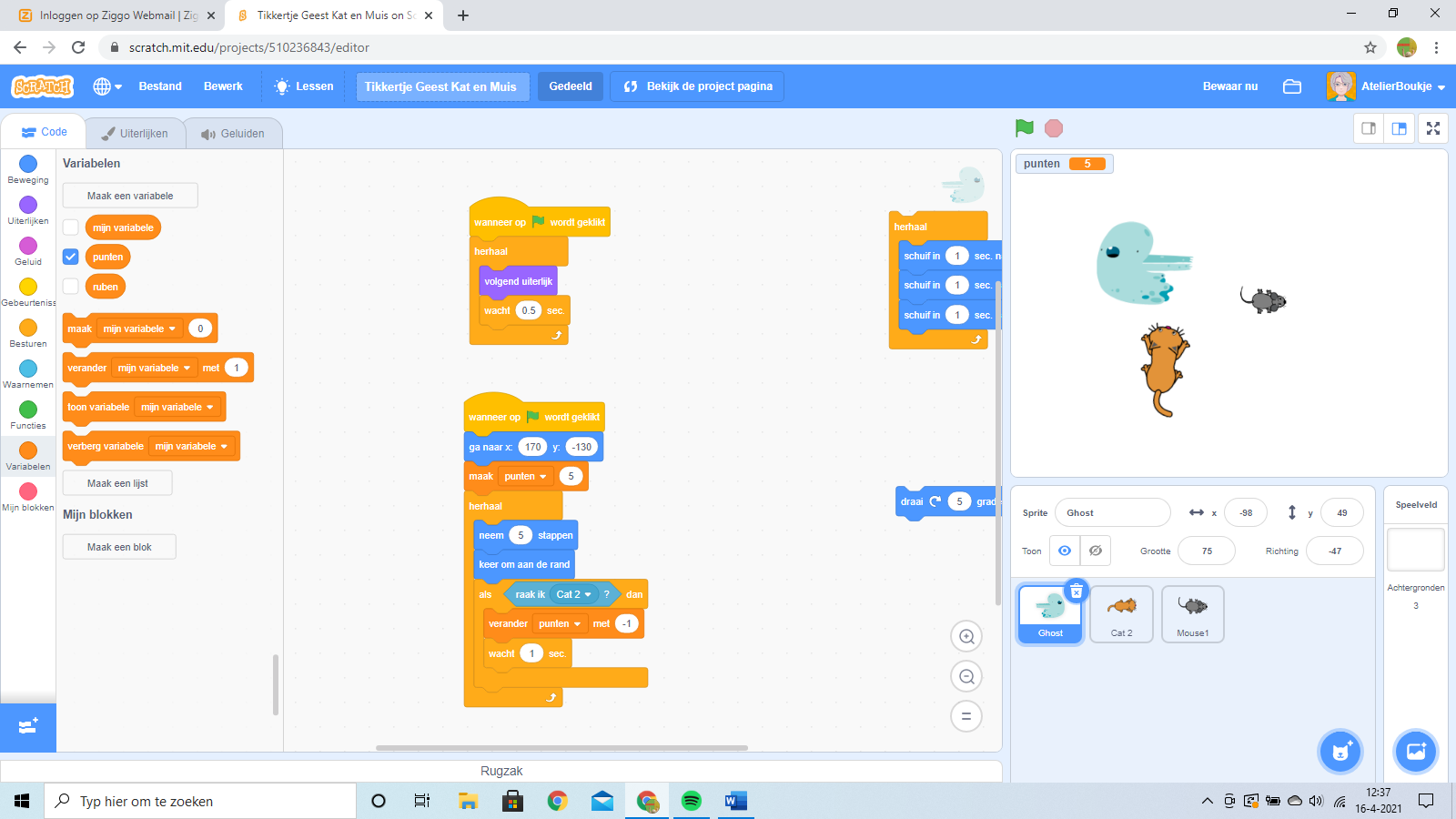 Maak de geest zo groot als je zelf wilt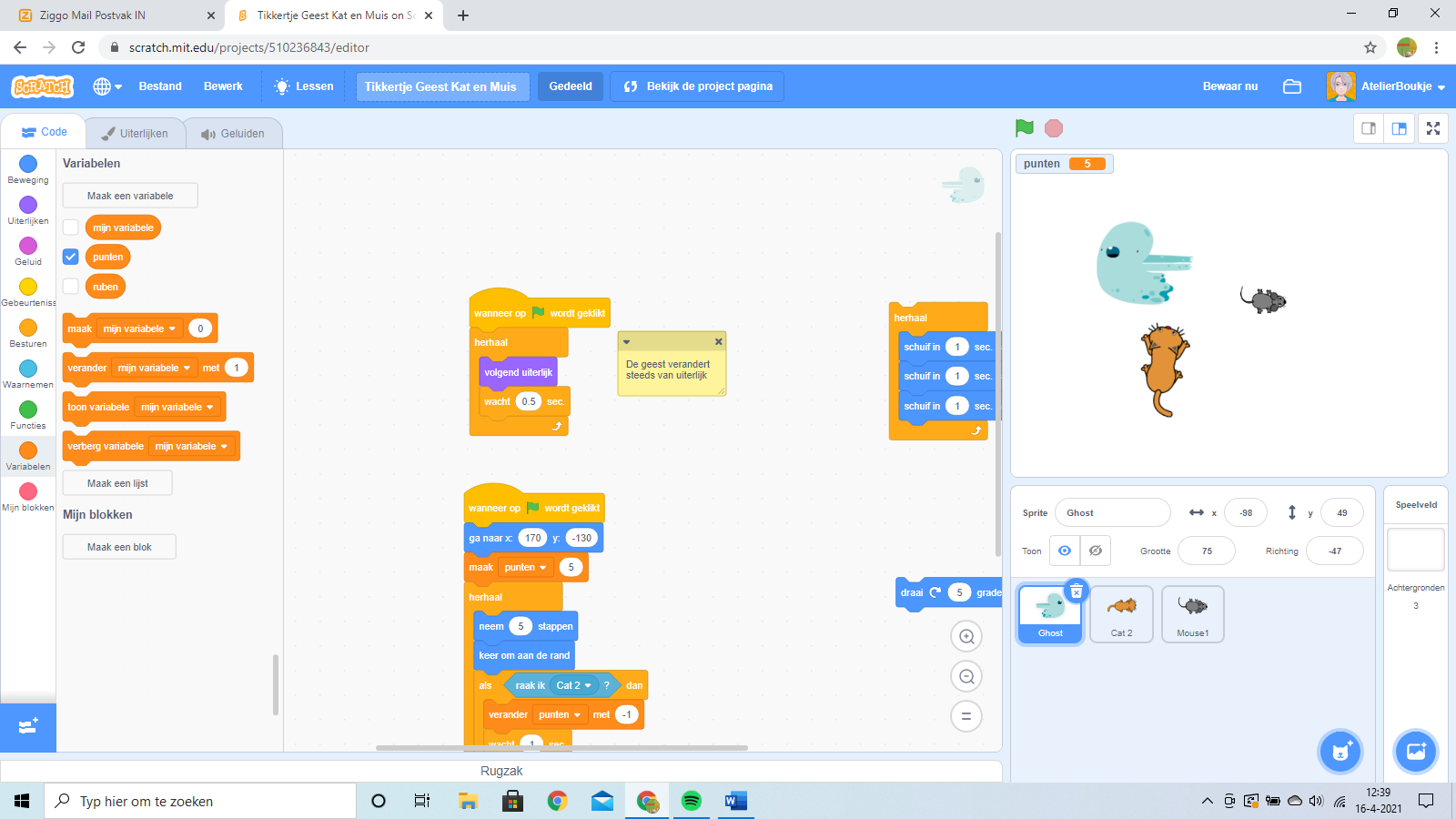 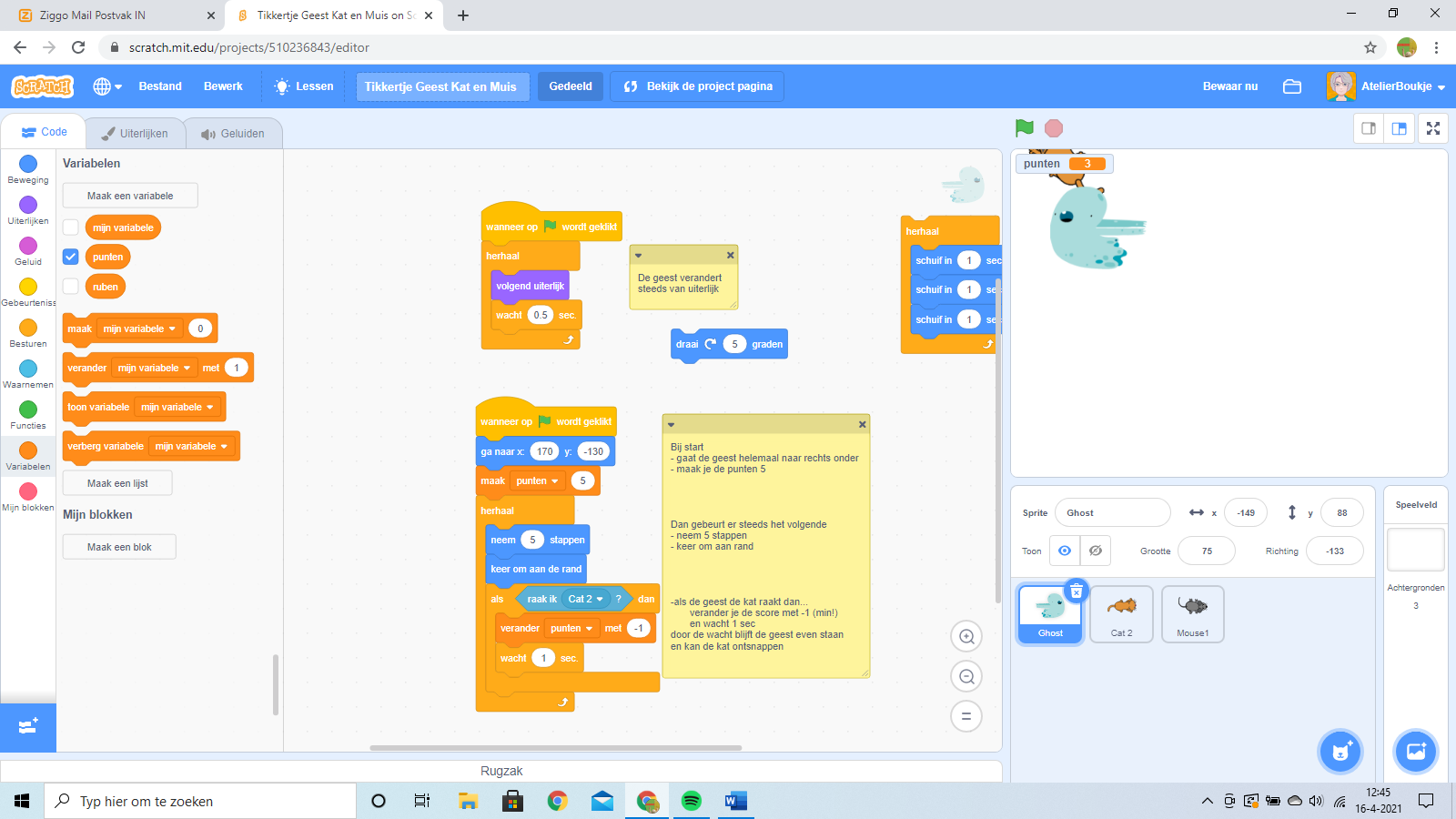 MAKKELIJK – MOEILIJK (EXTRA)Kijk zelf of je het spel gemakkelijker of juist moeilijker kunt maken. Hieronder wat tipsVerander het aantal stappen van de kat en/of de geest. En kijk wat er gebeurtVerander de grootte van de kat en/of de geest en kijk wat er gebeurt. En je kunt ook het aantal seconden wachten na raken veranderenWINNEN EN VERLIEZEN (EXTRA)Je kunt nu nog regelen dat er iets gebeurt als je wint of verliest. Daarvoor maak je (spel)regels:Het spel begint met 5 punten. Als je 0 punten hebt, heb je verloren (Game Over)Als je 10 punten hebt, heb je gewonnen 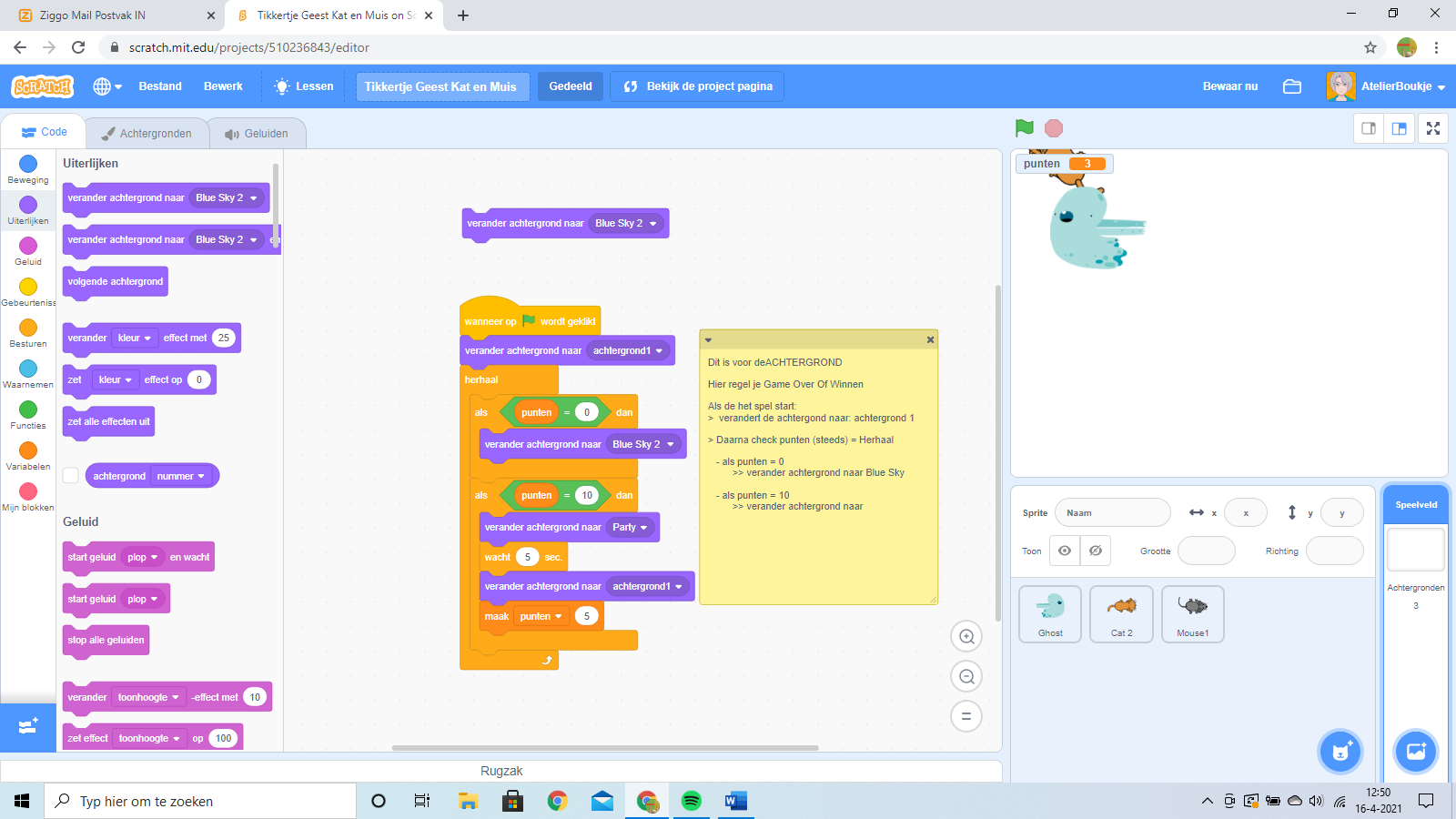 Je kunt dat regelen met verander achtergrondAchtergronden kiezen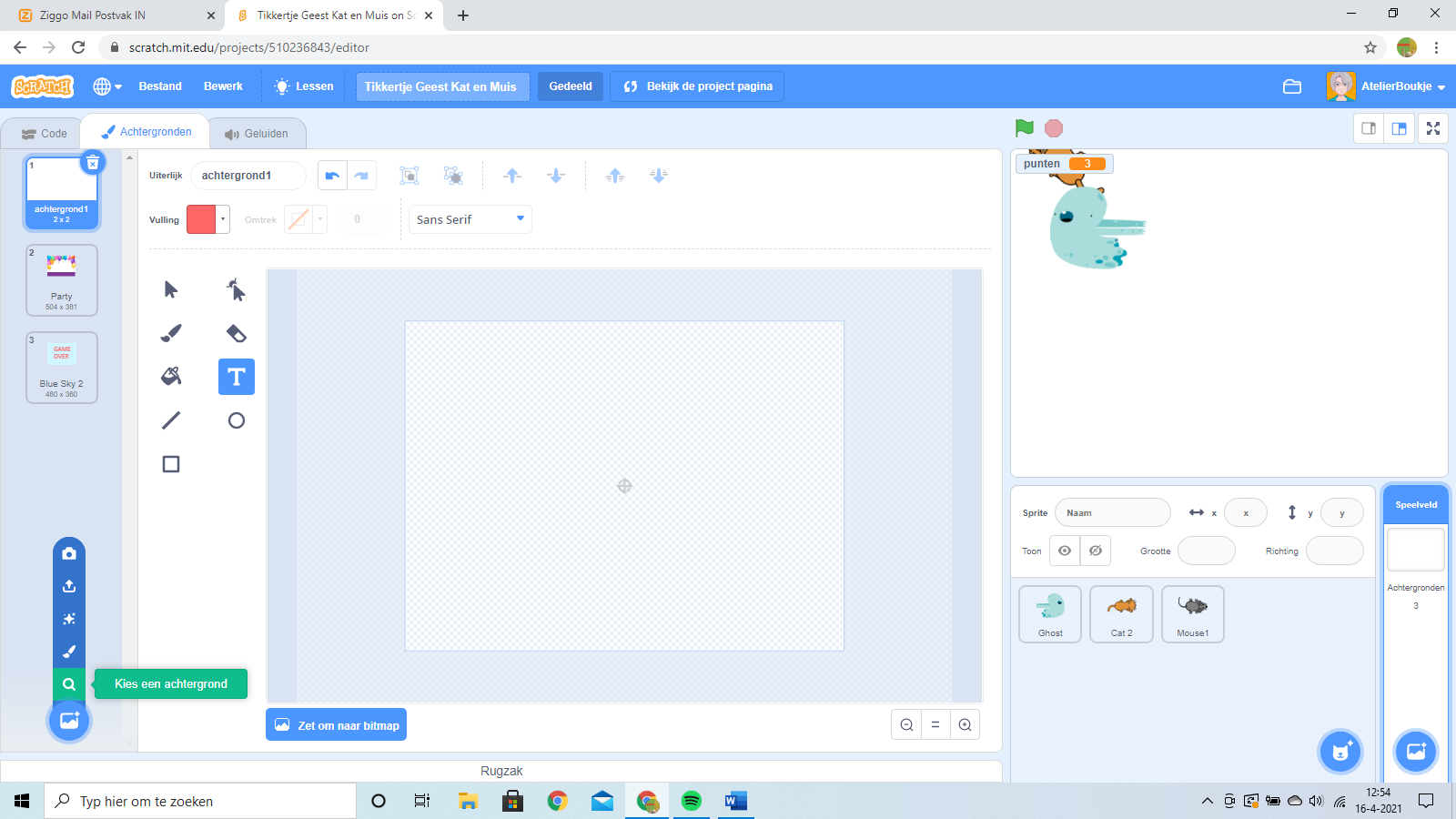 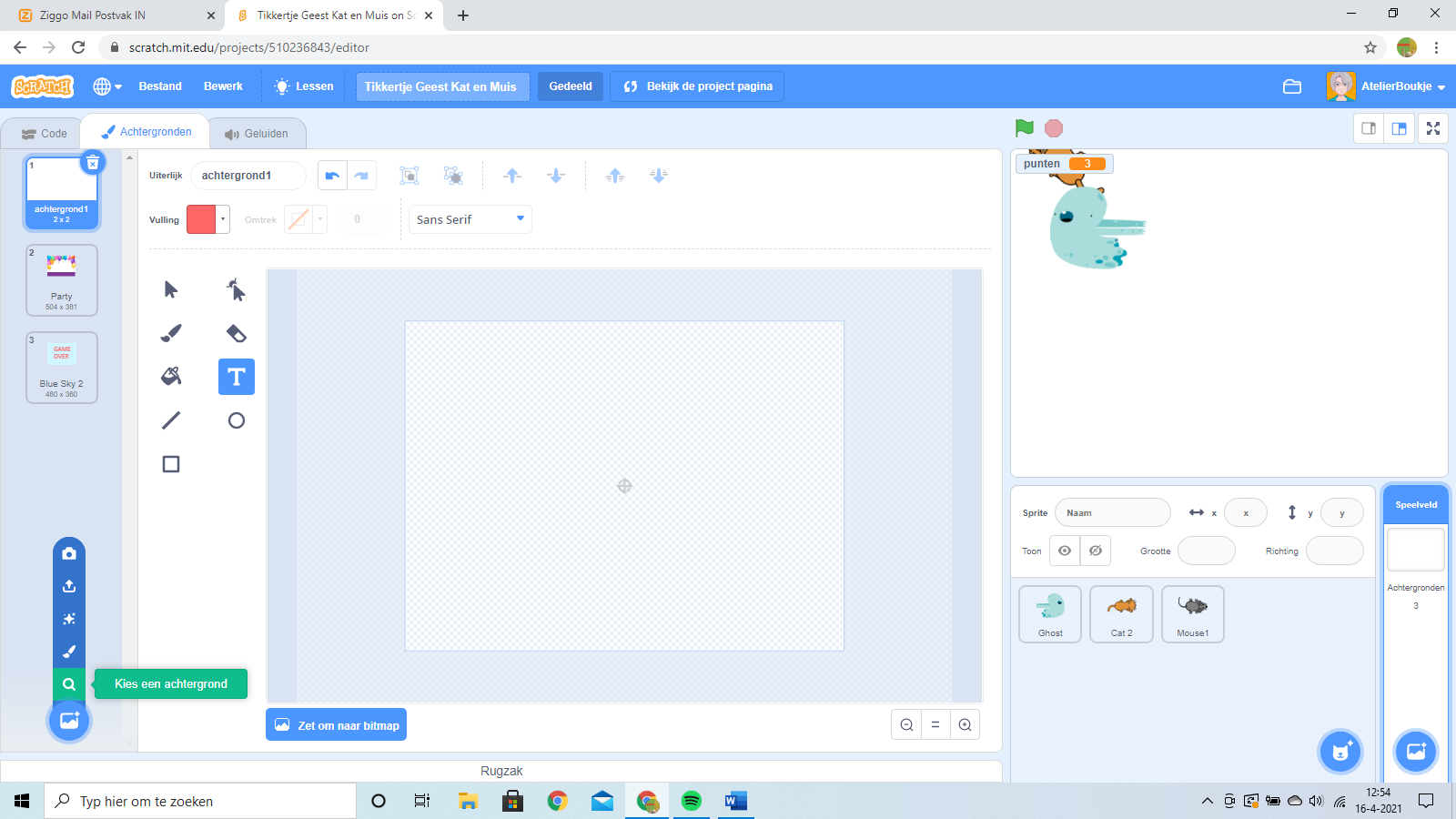 Hiervoor moet je eerst 2 achtergronden erbij kiezen.Kies een achtergrond die je wilt zien als je hebt verlorenKies een achtergrond die je wilt zien als je hebt verlorenGa in vak Speelveld staan en je ziet aan de linker kant dat je dan een nieuwe achtergrond kunt kiezenAchtergronden veranderenJe kunt nog een tekst toevoegen aan de achtergrond. Zoals GAME OVERTekstkleur kies je bij VullingTekstblokje kun je na typen nog vergroten, verkleinen en verplaatsen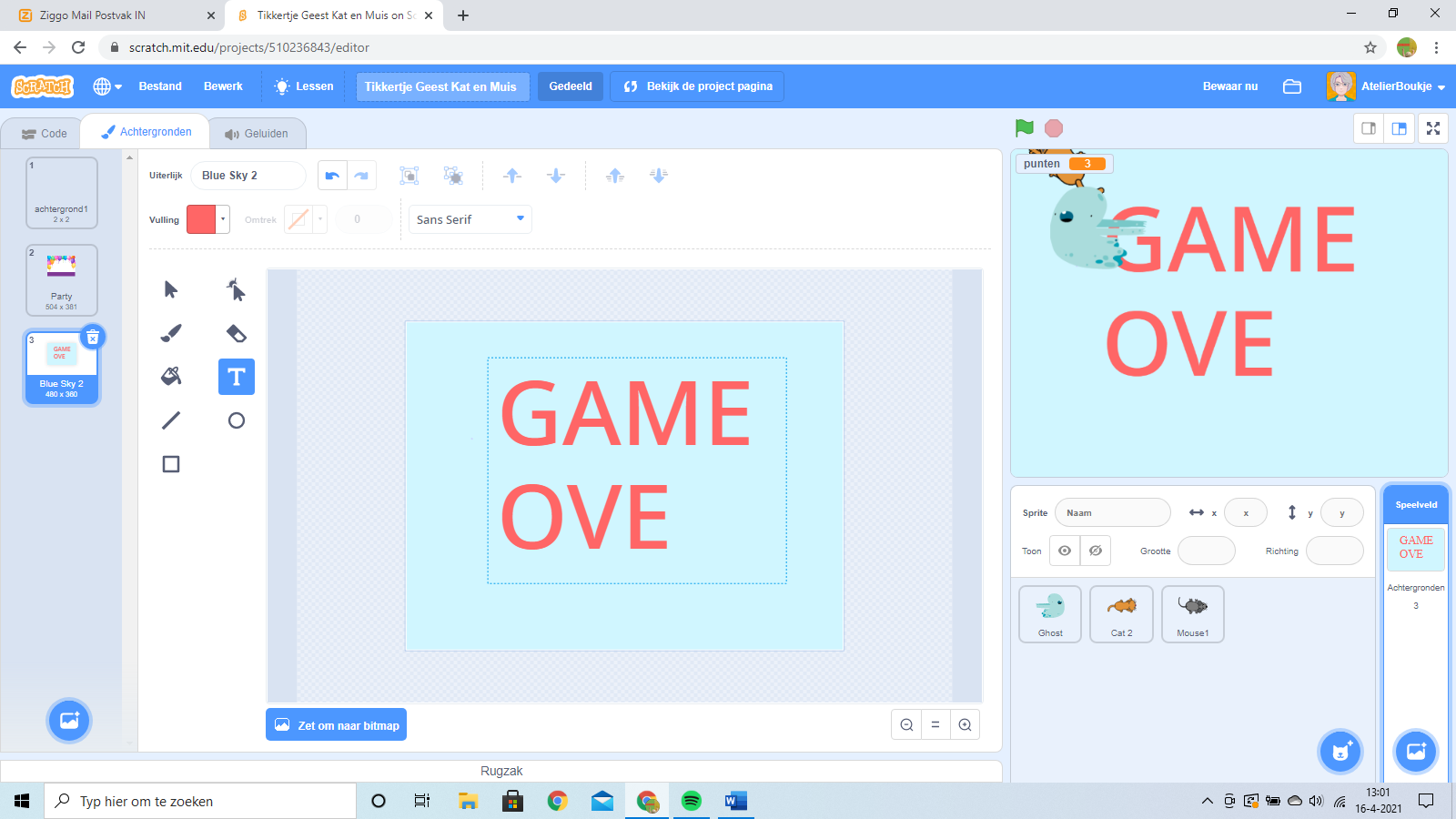 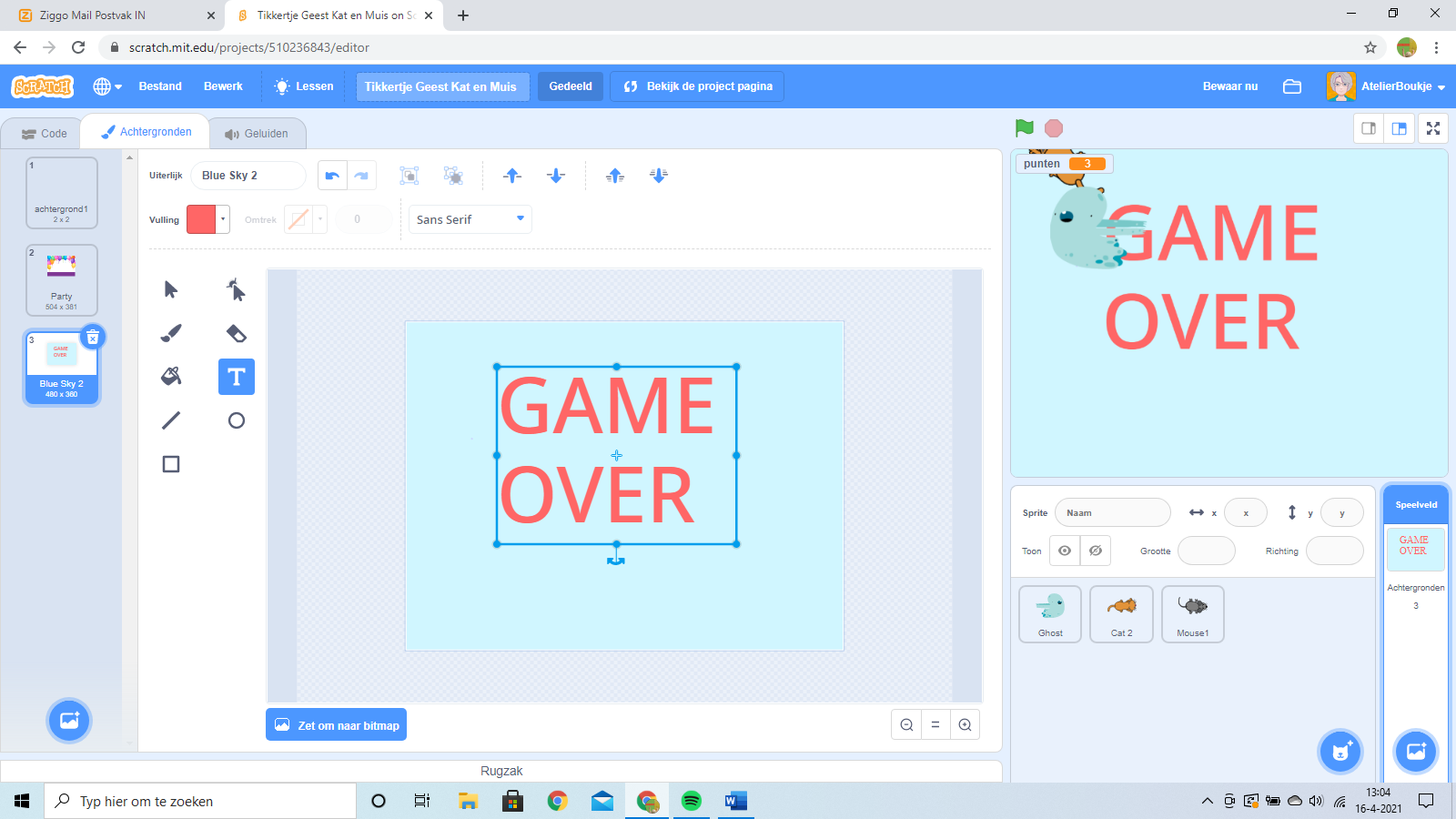 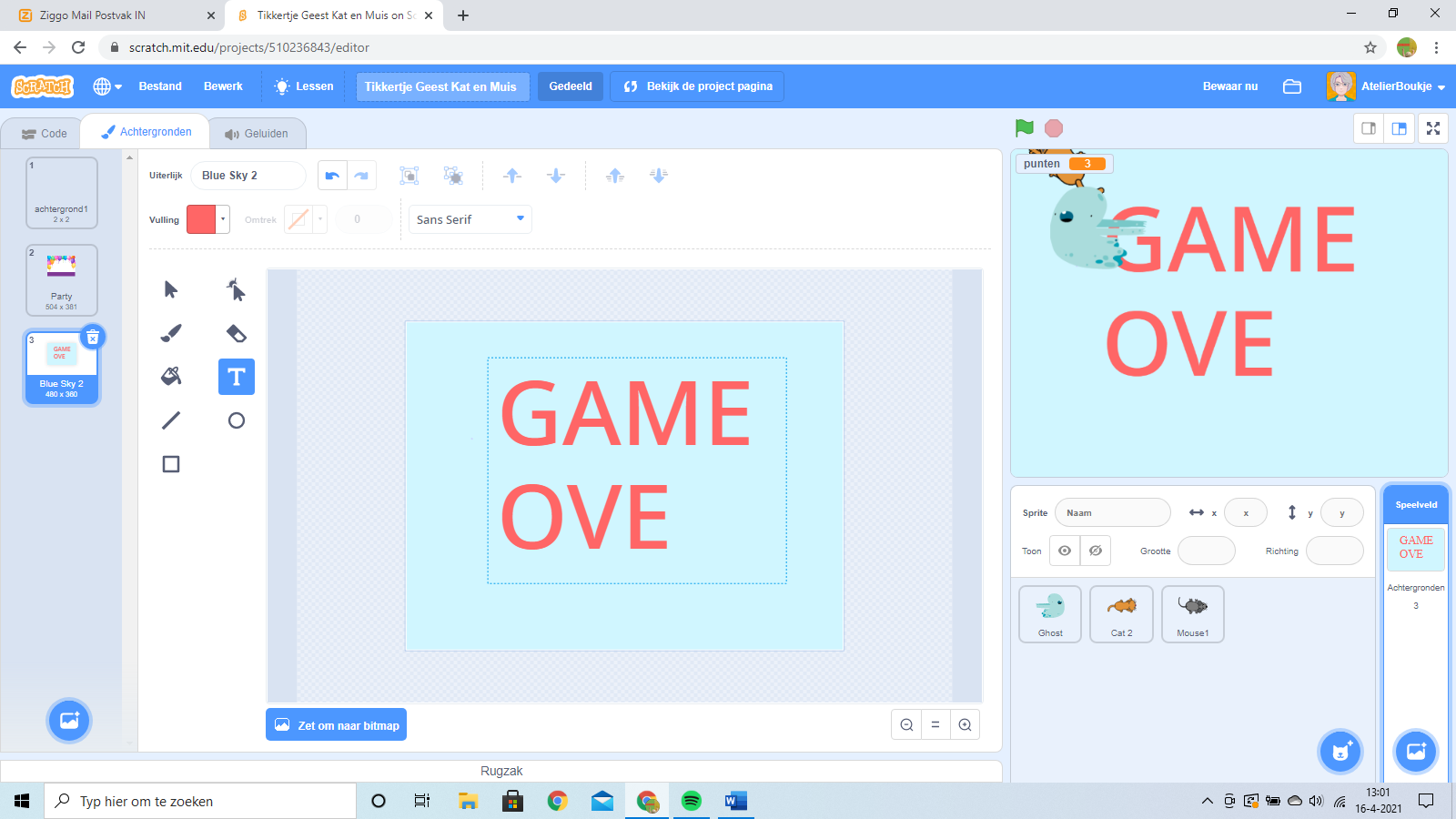 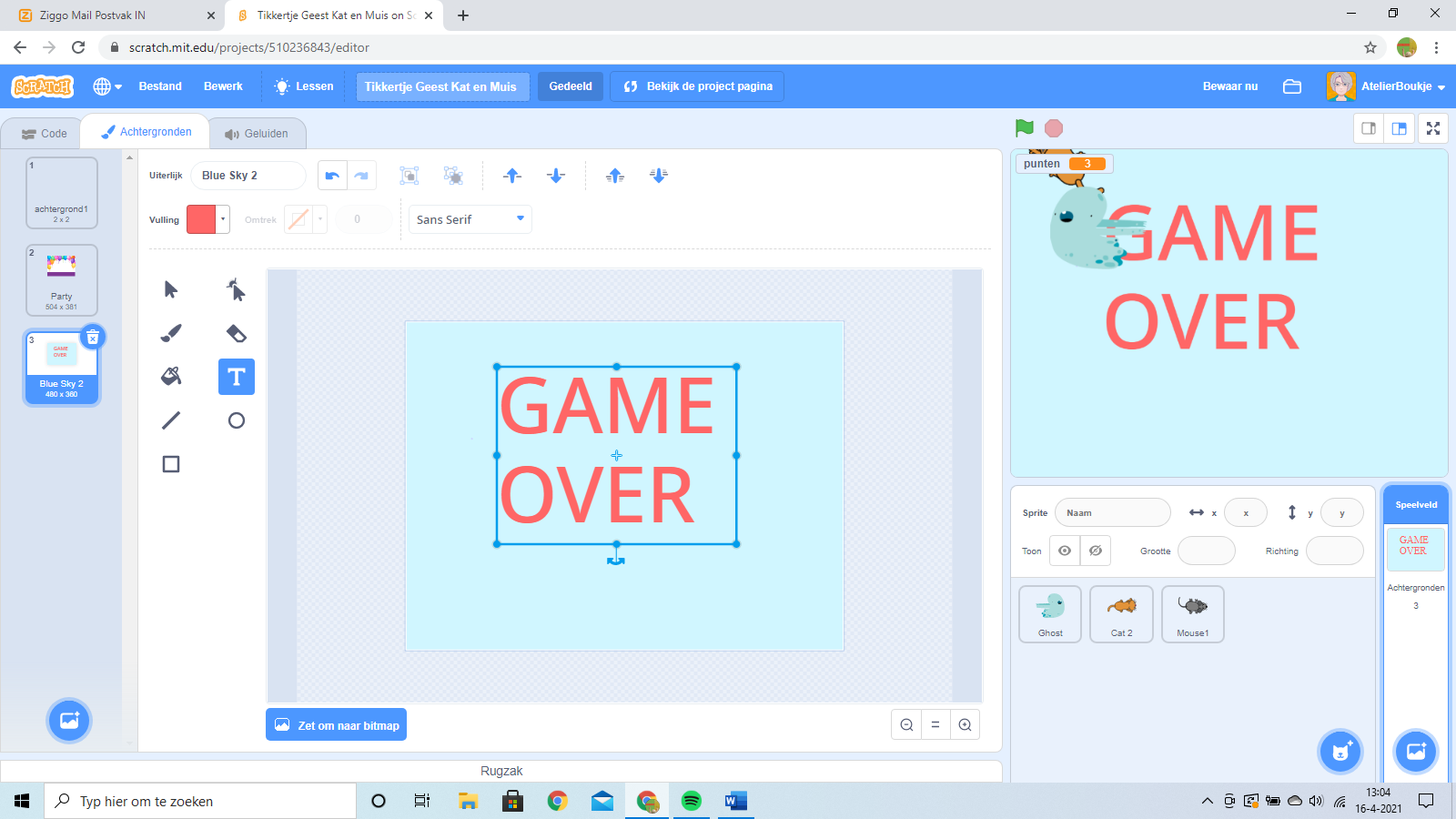 Gewonnen of verloren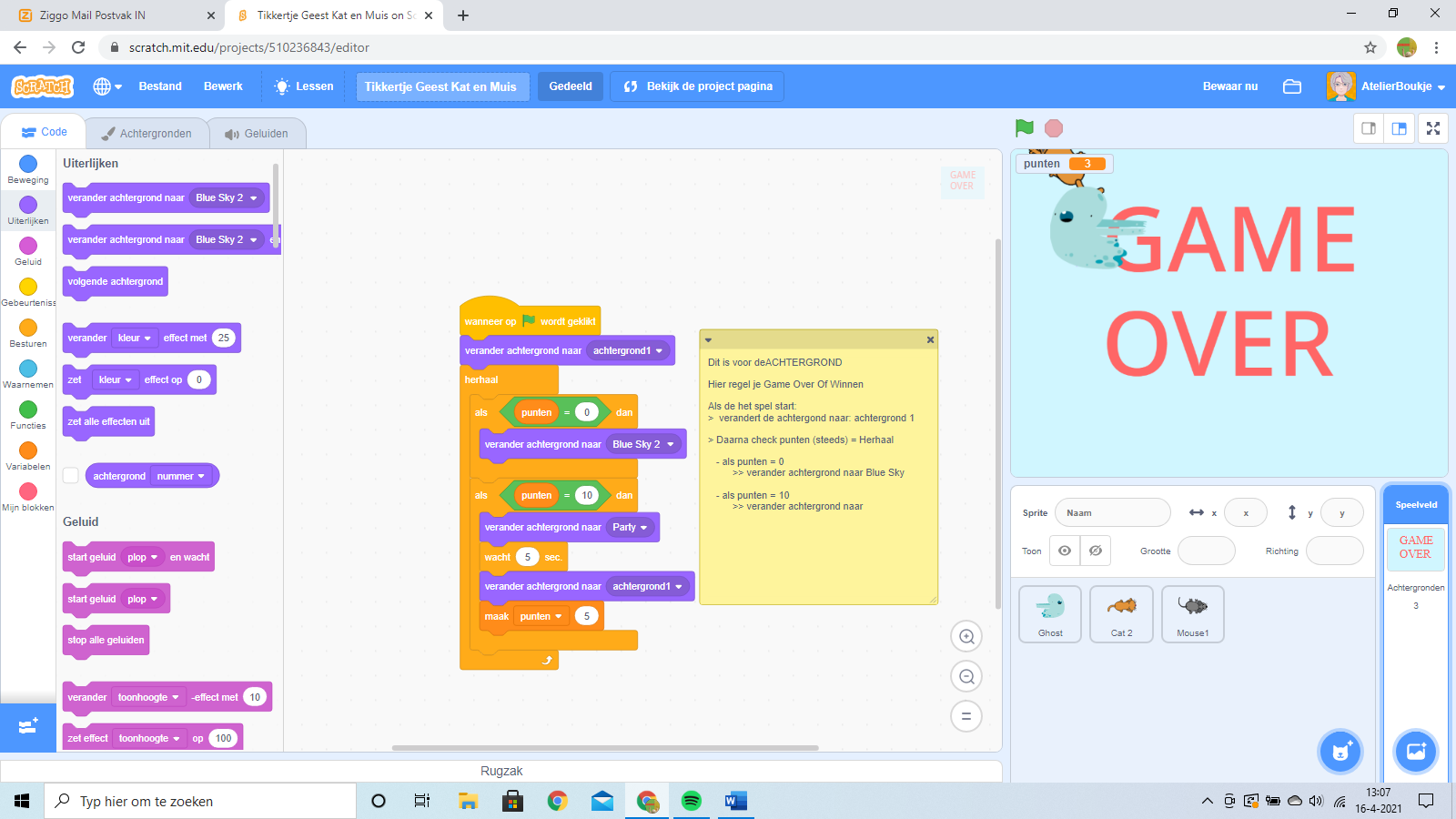 